14 октября, в Баяндае на территории ТЦ «Перекресток» прошла сельскохозяйственная ярмарка. В продаже были корма для сельхоз животных, мясные, молочные, хлебобулочные продукции, овощи, мед, орехи, ягоды, а также изделия из дерева и текстиля. В концертной программе приняли участие народный бурятский ансамбль «Талын Дуун», вокальные ансамбли «Завалинка», «Таежный родник», «Весенний ветер», солисты домов культуры Денис Кузьмин, Владимир Маханаев и Владимир Зандынов.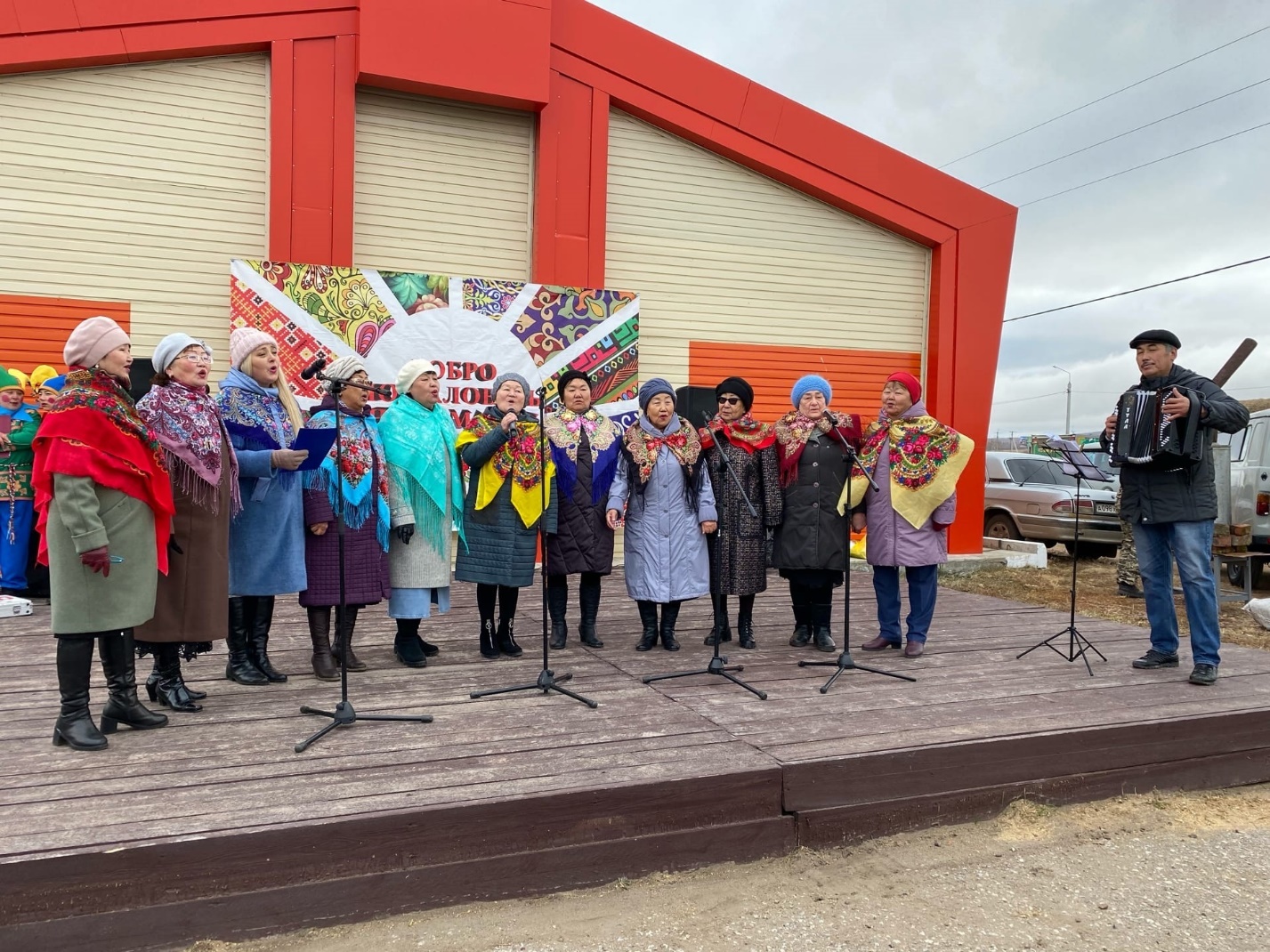 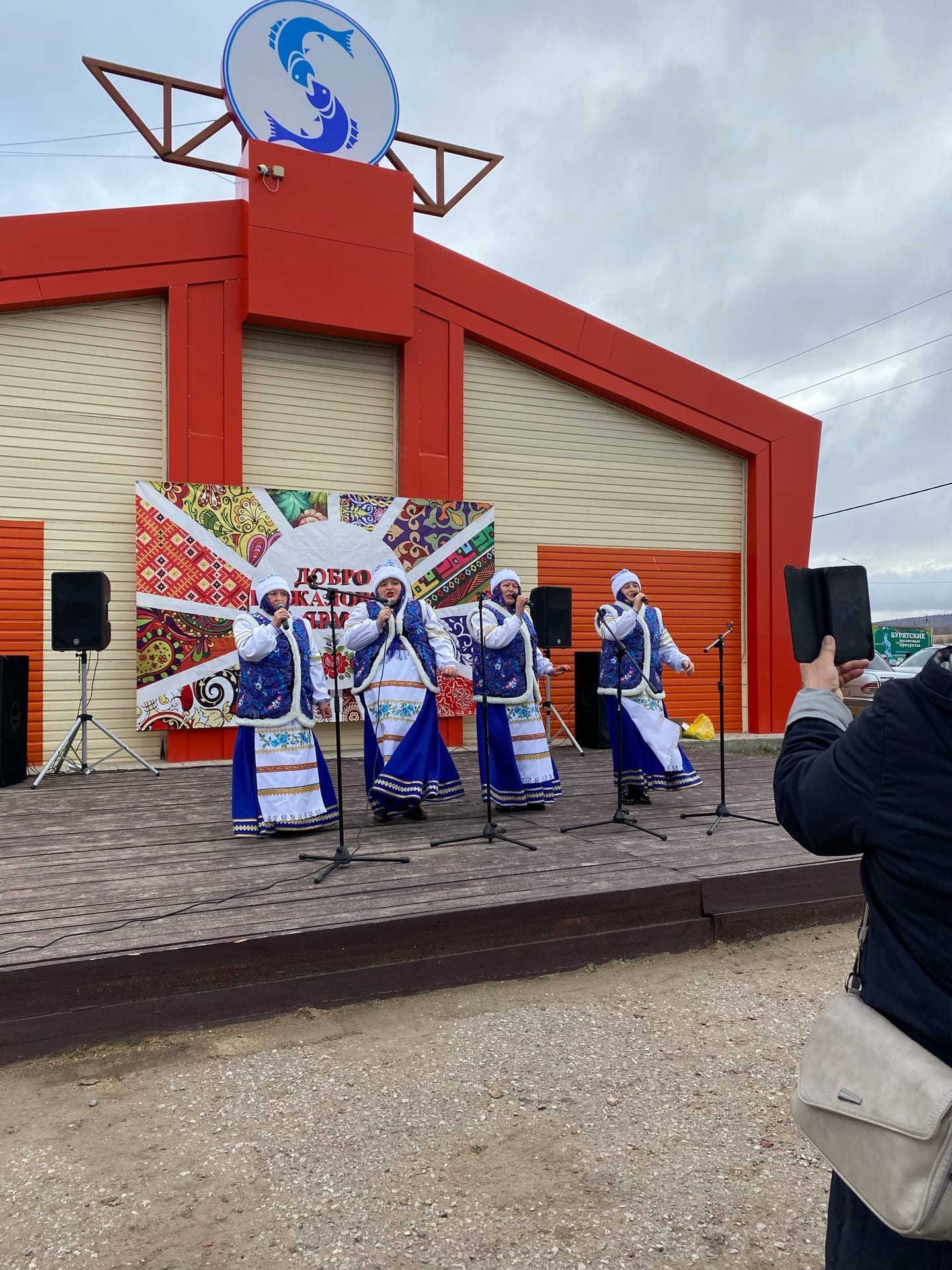 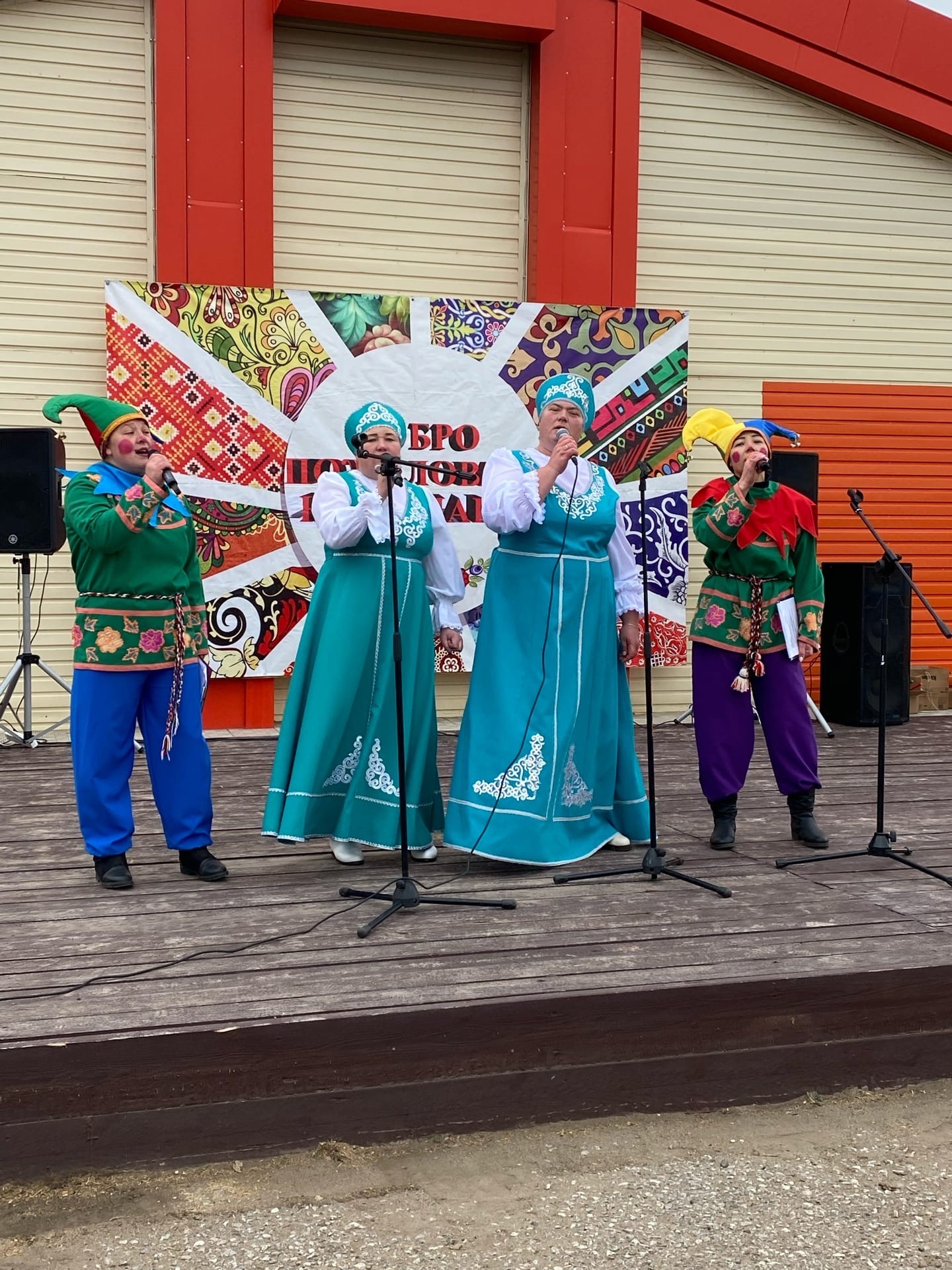 